CAPITOL VIEW ZONING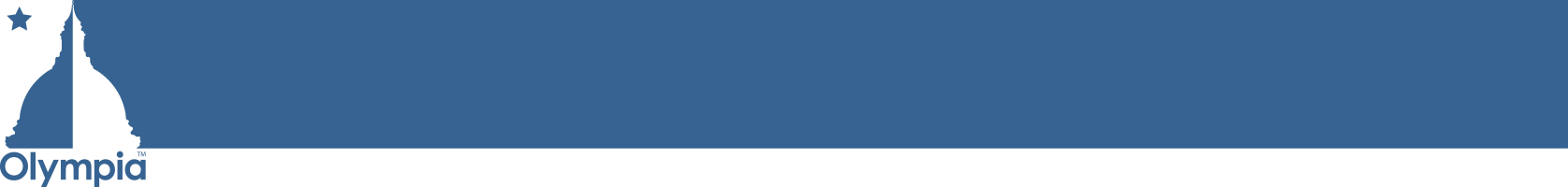 May 22, 2014The update of Olympia’s Comprehensive Plan now being considered by the City Council has led to a review of the current City zoning map.  One of the sites that the staff has identified for a possible change is the ‘Capitol View blocks’ – two blocks located northeast of the Justice Center bounded by 7th and 8th Avenues and Pear and Eastside Streets.Current Land Use Zoning: Commercial Services – High Density (CS-H)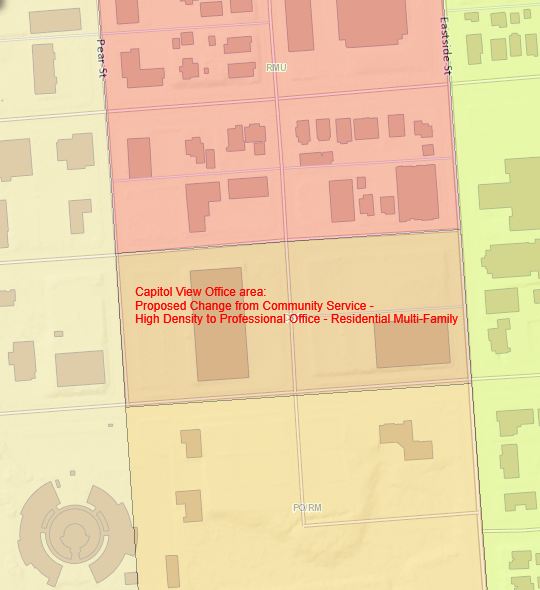 Being Considered: Change to Professional Office/Residential 
Multi-family (PO/RM) zoneWhy change?  Commercial Services is a zone primarily applied to Capitol Campus – only two other properties in Olympia are in this zone.  The City has no zoning authority on the State Campus – instead planning for the campus is done by State government.  This has led the City to consider whether different zoning might be more appropriate for the two remaining privately-owned CS-H sites.Options:  Retain CS-H zoning; change to PO/RM zoning; or choose another zone (to date City staff have not identified a viable third option.) See next page for a basic comparison of the two zones.New Future (long-term) Land Use designation for these two blocks being considered as part of the Comprehensive Plan update: “Professional Offices & Multifamily Housing. This designation accommodates a wide range of offices, services, limited retail uses specifically authorized by the applicable zoning district, and moderate-to-high density multifamily housing in structures as large as four stories.”The zoning code describes the purpose of PO/RM as: “This district is intended to: provide a transitional area, buffering residential areas from more intensive commercial uses. Development within this district should be compatible with residential uses and generate a low vehicular traffic characteristic of less intrusive uses; and provide for a compatible mix of office, moderate- to high-density residential, and small-scale commercial uses, in order to provide opportunities for people to live, work, and recreate in a pedestrian-oriented area.” Comments and questions regarding this proposal should be directed to Todd Stamm, Principal Planner, at city hall at 360.753.8597 or tstamm@ci.olympia.wa.us.  Note that before any decisions are made, the Olympia Planning Commission would hold a public hearing and review the proposal – and any final decision would be made by the City Council.TABLE 6.01 (EXCERPT) PERMITTED AND CONDITIONAL USESCAPITOL VIEW COMPARISONP=Permitted; C=Conditional Use (special approval required); Prohibited uses not listedTABLE 6.02 (Excerpt) COMMERCIAL DISTRICTS’ DEVELOPMENT STANDARDSCAPITOL VIEW COMPARISONCOMMERCIAL DISTRICTCSHPO/RM1. EATING & DRINKING ESTABLISHMENTSDrinking EstablishmentsC Restaurants, without drive-in or drive-throughPC2. INDUSTRIAL USESPublishingCCWholesale SalesC 3. OFFICE USES (See also SERVICES, HEALTH)BanksPPBusiness OfficesPPGovernment OfficesPP4. RECREATION AND CULTUREArt GalleriesPPCommercial RecreationCHealth Fitness Centers and Dance StudiosPP, maximum 5,000 sq.ft.LibrariesPCMuseumsPCParks, NeighborhoodPPParks & Playgrounds, OtherPP5. RESIDENTIALApartmentsPPBoarding HousesPPCo-HousingPDuplexesPPFraternities, DormitoriesPCGroup Homes (6 or less)PPGroup Homes (7 or more)CCRetirement HomesPPSingle-Family ResidencesPPSingle Room Occupancy UnitsPTownhousesPP6. RETAIL SALESCommercial Greenhouses, Nurseries, Bulb FarmsCC Electric Vehicle InfrastructurePPFood StoresPP; maximum 5,000 sq.ft.General Merchandise StoresP; maximum 5,000 sq.ft. Office Supplies and EquipmentPP, maximum 5,000 sq.ft. Pharmacies and Medical Supply StoresPP, maximum 5,000 sq.ft. Specialty StoresP, maximum 5,000 sq.ft. 7. SERVICES, HEALTHHospitalsPNursing, Congregate Care, and Convalescence HomesCCOffices, MedicalPP8. SERVICES, LODGINGBed & Breakfast Houses (1 guest room)P Bed & Breakfast Houses (2 to 5 guest rooms)CP Hotels/MotelsPLodging HousesPP9. SERVICES, PERSONALAdult Day Care HomePPChild Day Care CentersPPCrisis InterventionCPFamily Child Care HomesPPFuneral Parlors and MortuariesCLaundries and Laundry Pick-up AgenciesPPersonal ServicesPP10. SERVICES, MISCELLANEOUSPrinting, CommercialPPPublic Facilities (see also Public Facilities, Essential below)PCRadio/T.V. StudiosPPRecycling FacilitiesPPSchool - Colleges and Business, Vocational or Trade SchoolsPCServicing of Personal Apparel and EquipmentPWorkshops for Disabled PeopleCC11. PUBLIC FACILITIES, ESSENTIALInpatient FacilitiesCCJailsCOther Correctional FacilitiesCCOther facilities as designated by the Washington State Office of Financial Management, except prisons and solid waste handling facilitiesCRadio/TV and Other Communication Towers and AntennasCCSewage Treatment FacilitiesCCState Education FacilitiesCCState or Regional Transportation FacilitiesCC12. TEMPORARY USESOff Site Contractor OfficesPPEmergency HousingPPMobile Sidewalk VendorsPResidences Rented for Social Event (6 or less in 1 year)PPResidences Rented for Social Event (7 or more in 1 year)CCTemporary Surface Parking LotPP13. OTHER USESAgriculturePPAnimalsPPCemeteriesCCFraternal OrganizationsPPGarage/Yard/Rummage and Other Outdoor SalesPPHome OccupationsPPParking Facility, CommercialPPlaces of WorshipCCRacing PigeonsCCSatellite Earth StationsPPSchoolsCCUtility FacilityP/CP/CWireless Communications FacilitiesP/CP/CSTANDARDCommercial Services (CS-H)Professional Office/Residential Multi-Family (PO/RM)MINIMUM LOT SIZE7,200 Sq. Ft. if bldg. height is 35' or less.12,500 Sq. Ft. if bldg. height is over 35'.No minimum, except residential; 7,200 sq. ft. for apartmentsFRONT YARD SETBACKNo minimum.10' minimumREAR YARD SETBACK5' minimum if building has 1 or 2 stories.10' minimum if building has 3 or more stories.10' minimum; Except next to an R 4, R 4-8, or R 6-12 district = 15' minimum + 5' for each bldg. floor above 2 stories. SIDE YARD SETBACK5' minimum if building has 1 or 2 stories.10' minimum if building has 3 or more stories; AND the sum of the 2 side yards shall be no less than 1/2 the building height.No minimum on interior, 10' minimum on flanking street; Except:Next to R 4, R 4-8, or R 6-12 district = 15' minimum + 5' for each building floor above 2 stories. Solely residential structures: 5'.MAXIMUM BUILDING HEIGHT75' Exception: Up to 100' may be allowed with conditional approval by the City Council, upon recommendation of the Hearing Examiner. Up to 35', if any portion of the building is within 100' of R 4, R 4-8, or R 6-12 district; up to 60' otherwise.MAXIMUM BUILDING COVERAGENo requirement.70%, except 55% for residential only structuresMAX. DEVELOPMENT COVERAGE100%85%, except 75% for residential only structuresADDITIONAL DISTRICT-WIDE DEVELOPMENT STANDARDSResidential uses must comply with High Rise Multi-family (RM-H zone) development standards. (See table 4.04 of Development Code.)Building floors above 3 stories which abut a street or residential district must be stepped back a minimum of 8 feet.